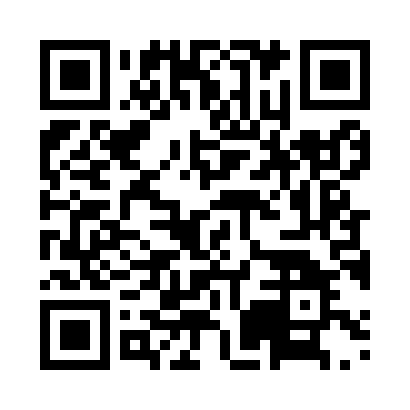 Prayer times for Eversel, BelgiumWed 1 May 2024 - Fri 31 May 2024High Latitude Method: Angle Based RulePrayer Calculation Method: Muslim World LeagueAsar Calculation Method: ShafiPrayer times provided by https://www.salahtimes.comDateDayFajrSunriseDhuhrAsrMaghribIsha1Wed3:456:121:365:399:0111:172Thu3:426:101:365:399:0311:203Fri3:386:081:365:409:0511:234Sat3:356:061:365:419:0611:265Sun3:316:041:365:419:0811:296Mon3:286:031:365:429:0911:337Tue3:246:011:365:429:1111:368Wed3:215:591:365:439:1211:399Thu3:215:581:355:449:1411:4210Fri3:205:561:355:449:1611:4311Sat3:195:551:355:459:1711:4412Sun3:195:531:355:459:1911:4413Mon3:185:511:355:469:2011:4514Tue3:175:501:355:479:2211:4615Wed3:175:481:355:479:2311:4616Thu3:165:471:355:489:2511:4717Fri3:165:461:355:489:2611:4818Sat3:155:441:365:499:2711:4819Sun3:155:431:365:499:2911:4920Mon3:145:421:365:509:3011:4921Tue3:145:411:365:509:3111:5022Wed3:135:391:365:519:3311:5123Thu3:135:381:365:529:3411:5124Fri3:135:371:365:529:3511:5225Sat3:125:361:365:539:3711:5226Sun3:125:351:365:539:3811:5327Mon3:115:341:365:549:3911:5428Tue3:115:331:365:549:4011:5429Wed3:115:321:375:559:4211:5530Thu3:115:311:375:559:4311:5531Fri3:105:301:375:559:4411:56